§2652.  Fee scheduleExcept as provided in Title 11 and this section, the clerk shall charge for services according to the following fee schedule:  [PL 1997, c. 32, §1 (AMD).]1.  Recording; general.  Recording the following:A.  Administration of an oath, $1;(1)  The municipality shall pay this fee;  [PL 1987, c. 737, Pt. A, §2 (NEW); PL 1987, c. 737, Pt. C, §106 (NEW); PL 1989, c. 6 (AMD); PL 1989, c. 9, §2 (AMD); PL 1989, c. 104, Pt. C, §§8, 10 (AMD).]B.  A birth, marriage or death as required by Title 19‑A, section 654 and Title 22, sections 2702, 2703 and 2763, 50¢;(1)  The municipality shall pay this fee;  [PL 1995, c. 694, Pt. D, §55 (AMD); PL 1995, c. 694, Pt. E, §2 (AFF).]C.  Affidavit establishing or correcting a record of birth, marriage or death as provided by Title 22, sections 2705 and 2764, $4;(1)  Issuance of a copy of the record to the applicant, $15 for the first copy and $6 for each additional copy;  [PL 2009, c. 589, §4 (AMD).]D.  Affidavit legitimating a birth as provided by Title 22, section 2765, $4;(1)  Issuance of a copy of the amended birth record to the applicant, $15 for the first copy and $6 for each additional copy;  [PL 2009, c. 589, §5 (AMD).]E.  Release of an attachment, $4;  [PL 1993, c. 405, §1 (AMD).]F.  Certificate of partnership, $10;  [PL 1993, c. 405, §1 (AMD).]G.  Certificate of withdrawal of a partner, $10;  [PL 1993, c. 405, §1 (AMD).]H.  Certificate of a person engaging in trade under a name, style or designation other than that person's own, $10;  [PL 1993, c. 405, §1 (AMD).]I.  Honorable discharge or release papers of veterans of the Armed Forces of the United States of America, $4;(1)  A copy of such a document attested by the clerk is prima facie evidence of its existence and validity;  [PL 1993, c. 405, §1 (AMD).]J.  Petition for enforcement of a lien on monumental works, $4;  [PL 1993, c. 405, §1 (AMD).]K.  License for clam cultivation or an assignment of it, $2; and  [PL 1993, c. 405, §1 (AMD).]L.  Any instrument entitled to be recorded, except those under the Uniform Commercial Code, including an executed assignment attached to or made a part of it before it is received for recording, $4 for the first page and $2 for each succeeding page or part of a page;(1)  The acts of any municipality in recording any instrument by microfilm before September 21, 1963 are ratified, confirmed and made effective;  [PL 1993, c. 405, §1 (AMD).][PL 2009, c. 589, §§4, 5 (AMD).]2.  Marriage intentions and license.  Recording marriage intentions and issuing a marriage license, $40, except, when the laws of this State require 2 licenses, the fee is $20 each;[PL 2009, c. 589, §6 (AMD).]3.  Birth, marriage or death certificates.  Issuing the following:A.  Certificate of birth, marriage or death, the clerk may charge up to $15 for the first copy and $6 for each additional copy; and  [PL 2009, c. 589, §7 (AMD).]B.  Permit for the disposition of human remains, $20, except that a fee is not owed if the disposition of human remains is paid for through the municipal general assistance program under Title 22, chapter 1161; and  [RR 2021, c. 2, Pt. A, §107 (COR).][RR 2021, c. 2, Pt. A, §107 (COR).]4.  Marginal release.  Entering in the margin of a record the release of an attachment, no charge;A.  The person making the marginal release must sign it.  [PL 1987, c. 737, Pt. A, §2 (NEW); PL 1987, c. 737, Pt. C, §106 (NEW); PL 1989, c. 6 (AMD); PL 1989, c. 9, §2 (AMD); PL 1989, c. 104, Pt. C, §§8, 10 (AMD).][PL 1987, c. 737, Pt. A, §2 (NEW); PL 1987, c. 737, Pt. C, §106 (NEW); PL 1989, c. 6 (AMD); PL 1989, c. 9, §2 (AMD); PL 1989, c. 104, Pt. C, §§8, 10 (AMD).]If a municipality provides for a salary to be paid to the clerk as full compensation, all revenues received by the clerk on behalf of the town accrue to the municipality.  [PL 1987, c. 737, Pt. A, §2 (NEW); PL 1987, c. 737, Pt. C, §106 (NEW); PL 1989, c. 6 (AMD); PL 1989, c. 9, §2 (AMD); PL 1989, c. 104, Pt. C, §§8, 10 (AMD).]The Department of Health and Human Services, Maine Center for Disease Control and Prevention shall review the fees charged by the clerk under this section every 3 years beginning in 2013.  [PL 2009, c. 589, §8 (NEW).]SECTION HISTORYPL 1987, c. 737, §§A2,C106 (NEW). PL 1989, c. 6 (AMD). PL 1989, c. 9, §2 (AMD). PL 1989, c. 104, §§C8,10 (AMD). PL 1993, c. 405, §1 (AMD). PL 1995, c. 694, §D55 (AMD). PL 1995, c. 694, §E2 (AFF). PL 1997, c. 32, §§1,2 (AMD). PL 2005, c. 86, §1 (AMD). PL 2005, c. 112, §§1,2 (AMD). PL 2005, c. 683, §C8 (AMD). PL 2009, c. 589, §§4-8 (AMD). RR 2021, c. 2, Pt. A, §107 (COR). The State of Maine claims a copyright in its codified statutes. If you intend to republish this material, we require that you include the following disclaimer in your publication:All copyrights and other rights to statutory text are reserved by the State of Maine. The text included in this publication reflects changes made through the First Regular and First Special Session of the 131st Maine Legislature and is current through November 1. 2023
                    . The text is subject to change without notice. It is a version that has not been officially certified by the Secretary of State. Refer to the Maine Revised Statutes Annotated and supplements for certified text.
                The Office of the Revisor of Statutes also requests that you send us one copy of any statutory publication you may produce. Our goal is not to restrict publishing activity, but to keep track of who is publishing what, to identify any needless duplication and to preserve the State's copyright rights.PLEASE NOTE: The Revisor's Office cannot perform research for or provide legal advice or interpretation of Maine law to the public. If you need legal assistance, please contact a qualified attorney.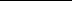 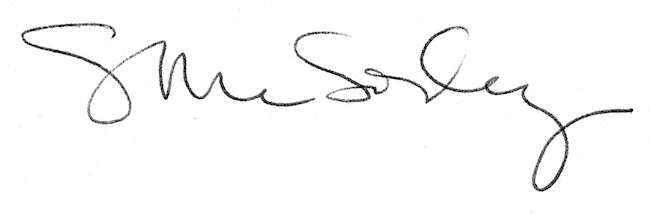 